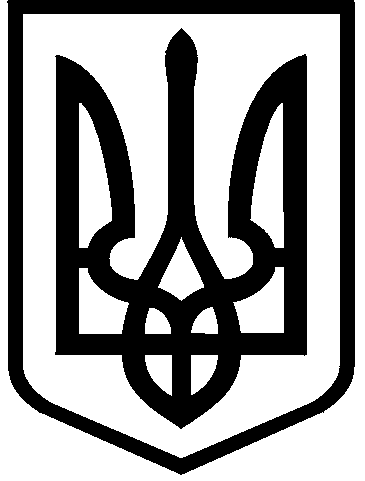 КИЇВСЬКА МІСЬКА РАДАVIII СКЛИКАННЯПОСТІЙНА КОМІСІЯ З ПИТАНЬ КУЛЬТУРИ, ТУРИЗМУ                            ТА ІНФОРМАЦІЙНОЇ ПОЛІТИКИ                            №1101044, м. Київ, вул. Хрещатик, 36                                                        тел.:(044)202-72-25; тел./факс(044)202-73-05                                                                                                                      ПРОЕКТ	Порядок деннийчергового засідання постійної комісії Київської міської ради з питань культури, туризму та інформаційної політики (далі – Комісії)27.06.2019 року о 10-00, кулуари (4-й поверх), вул. Хрещатик, 36.1. Розгляд проекту рішення Київської міської ради «Про звернення Київської міської ради до Кабінету Міністрів України щодо невідкладного вжиття заходів, спрямованих на безоплатну передачу будівлі Гостинного двору в комунальну власність територіальної громади міста Києва» (подання депутатів Київської міської ради: В. Мухи та В. Мондриївського; доручення заступника міського голови-секретаря Київської міської ради В. Прокопіва від 10.06.2019 № 08/231-2102/ПР).2. Розгляд проекту рішення Київської міської ради «Про перейменування філії Музею театрального, музичного та кіномистецтва України – Музею-квартири В.С. Косенка» (філії, яка не має статусу юридичної особи, у Меморіальний музей-квартиру В.С. Косенка)(подання депутата Київської міської ради В. Мухи; доручення заступника міського голови-секретаря Київської міської ради В. Прокопіва від 13.06.2019 № 08/231-2123/ПР).3. Розгляд проекту рішення Київської міської ради «Про перейменування вулиці у Солом’янському районі міста Києва» (вулицю Іскрівську на вулицю Джохара Дудаєва)(подання Київського міського голови В. Кличка; доручення заступника міського голови-секретаря Київської міської ради В. Прокопіва від 31.05.2019 № 08/231-1946/ПР).4. Розгляд проекту рішення Київської міської ради «Про перейменування вулиці у Солом’янському районі міста Києва» (вулицю Народного ополчення на вулицю Святослава Хороброго)(подання Київського міського голови В. Кличка; доручення заступника міського голови-секретаря Київської міської ради В. Прокопіва від 31.05.2019 № 08/231-1947/ПР).5. Розгляд проекту рішення Київської міської ради «Про перейменування вулиці у Дарницькому районі міста Києва» (вулицю Малоземельну на вулицю Алімпія Галика)(подання Київського міського голови В. Кличка; доручення заступника міського голови-секретаря Київської міської ради В. Прокопіва від 31.05.2019 № 08/231-1948/ПР).6. Розгляд колективного звернення голови Рівненської ОДА О. Муляра, голови Рівненської обласної ради О. Данильчука, ректора Національного університету «Острозька академія», Героя України І. Пасічника, Генерального прокурора Ю. Луценка та інших щодо встановлення пам’ятника князям Острозьким у місті Києві та перейменування однієї з вулиць Києва (наприклад вулиці Московської) на вулицю Князів Острозьких (доручення Київського міського голови В. Кличка від 27.05.2019 № 19697; заступника міського голови-секретаря Київської міської ради В. Прокопіва від 27.05.2019 № 19697).7. Заслуховування (відповідно до пункту 6.5 Положення про порядок подання та розгляду електронних петицій) інформації заступника голови Київської міської державної адміністрації відповідального за реалізацію плану заходів, спрямованих на реалізацію питань, порушених у підтриманій електронній петиції від 13.11.2015 №Б-29181 «Унеможливити знищення історичних пам’яток в місті Києві» (автор: Фінберг А.Л.).8. Заслуховування (відповідно до пункту 6.5 Положення про порядок подання та розгляду електронних петицій) інформації заступника голови Київської міської державної адміністрації відповідального за розробку та реалізацію плану заходів, спрямованих на реалізацію питань, порушених у підтриманій електронній петиції від 24.07.2017 №08/КО-7363(п) «Просимо врятувати безцінні історичні артефакти та археологічні розкопки на Поштовій площі!» (автор: Галімов А.А.).9. Заслуховування (відповідно до пункту 6.5 Положення про порядок подання та розгляду електронних петицій) інформації заступника голови Київської міської державної адміністрації відповідального за реалізацію плану заходів, спрямованих на реалізацію питань, порушених у підтриманій електронній петиції №7430 (доручення Київського міського голови В. Кличка від 03.05.2018 №08/КО-2204 (п)) «Надати земельній ділянці на розі Андріївського узвозу та вул. Боричів Тік статусу Арт-скверу ім. соліста Паризької опери, Героя України Василя Сліпака.» (автор: Романенко Є.І.).10. Розгляд звернення громадської організації «Об’єднання творчих ініціатив» щодо надання Колонної зали (2-й поверх, вул. Хрещатик, 36) для проведення Гала концертів Всеукраїнського соціального телевізійного проекту-фестивалю «Єдина країна» (лист від 27.05.2019 № 189, вхідний Київська міська рада 27.05.2019 № 08/11744).11. Розгляд депутатського звернення депутата Київської міської ради  Мірошниченка І. М. на адресу Комісії з проханням розглянути на найближчому засіданні постійної комісії Київської міської ради з питань культури, туризму та інформаційної політики звернення громадянина Сороки Анатолія Володимировича.12.	Різне.Голова комісії                                                                                    Муха В.В.Секретар комісії                                                                     Поживанов О.М.